Which words should we teach?This document ensures that there is a clear year-on-year acquisition of key vocabulary within each component.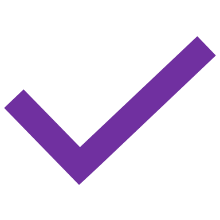 Based on Isabel L. Beck, Margaret G. McKeown, and Linda Kucan (2013) Bringing Words To LifeGeographyGeographyGeographyGeographyGeographyGeographyGeographyGeographyYear 1 Year 2Year 1 Year 2Year 1 Year 2Year 3Year 4Year 3Year 4Year 3Year 4Year 5Year 6Locational knowledgeAfricaAntarctic OceanAntarcticaArctic OceanAsiaAtlantic OceanAustraliaBelfastCapitalsCardiffContinentsEdinburghEnglandEuropeIndian OceanLondonNorth AmericaNorthern IrelandOceansPacific OceanScotlandSouth AmericaWalesTemperatureClimatePolarEquatorial Indian OceanLondonNorth AmericaNorthern IrelandOceansPacific OceanScotlandSouth AmericaWalesTemperatureClimatePolarEquatorial European capitalsEuropean countriesEuropean capitalsEuropean countriesEuropean capitalsEuropean countriesTime zone                                                          equatorlatitudelongitude North hemispherePrime/Greenwich MeridianSouth hemisphereTropic of Cancer Tropic of CapricornRegions: (Greater) LondonEast Anglia,East MidlandsNorth EastNorth WestSouth EastSouth WestWest MidlandsYorkshire and the Humber Locational knowledgeAfricaAntarctic OceanAntarcticaArctic OceanAsiaAtlantic OceanAustraliaBelfastCapitalsCardiffContinentsEdinburghEnglandEuropeIndian OceanLondonNorth AmericaNorthern IrelandOceansPacific OceanScotlandSouth AmericaWalesTemperatureClimatePolarEquatorial Indian OceanLondonNorth AmericaNorthern IrelandOceansPacific OceanScotlandSouth AmericaWalesTemperatureClimatePolarEquatorial Time zone                                                          equatorlatitudelongitude North hemispherePrime/Greenwich MeridianSouth hemisphereTropic of Cancer Tropic of CapricornRegions: (Greater) LondonEast Anglia,East MidlandsNorth EastNorth WestSouth EastSouth WestWest MidlandsYorkshire and the Humber Place knowledgeareadifferentsamedifferencesimilarityareadifferentsamedifferencesimilarityareadifferentsamedifferencesimilaritycase studycomparecontrastregiontrendcase studycomparecontrastregiontrendcase studycomparecontrastregiontrenderosionHuman geographyabroadcapitalcitycountryfactoryfarmhousejourneyseasideshoptownvillageweekendabroadcapitalcitycountryfactoryfarmhousejourneyseasideshoptownvillageweekendharbourlitterofficepollutionportschoolcanaldockeconomyenergyfarmingfunctiongovernmentinternationallocality lockmineralsmunicipality nationalnavigationPanama CanalrenewablesettlementSuez Canalwaterwayemploymentland useretailstatisticstrade linksdeforestationdistributionexportfair tradedestinationcargo employmentland useretailstatisticstrade linksdeforestationdistributionexportfair tradedestinationcargo communitycouncilculturedistrictruralurbanGeographyGeographyGeographyGeographyGeographyYear 1Year 2Year 1Year 2Year 3Year 4Year 5Year 6Physical geographybeachcliffcoastcoldcontinentdesertforesthillhotmountainoceanrainriverseasoiltidevalleywindweatherbaychanneldailyequatorislandmonthlypeninsulapolesseasonaltemperaturevegetationweeklybeachcliffcoastcoldcontinentdesertforesthillhotmountainoceanrainriverseasoiltidevalleywindweatherbaychanneldailyequatorislandmonthlypeninsulapolesseasonaltemperaturevegetationweeklycharacteristicclimatenatural resourcestemperateactiveashbarometercatastrophedormantearthquakeenvironmentalepicentreeruptionexplosionextinctfault linesfocus geology lava magma chambermantelplatesregionRichter scaletectonictsunamivegetationvolcanicvolcanobiodiversitycanopycavecliffclimate zoneeco-systemerosionprecipitationseasonalstackclimate changeconfluencedeltadepositionglobal warminglower coursemeandermid-courseOx-bow lakeriverbedriver mouthtributaryupper coursewaterfallGeographical skills and fieldworkcompasscompass pointdirectionEastMapNorthphotographSouthWestatlasenvironmentfurtherfurthestkeylandmarkleftlowermapOS mapsplanrightroutescalesketchsurroundingssymbolarea atlascontourglobegrid referenceNorth-EastNorth-WestpopulationSouth-EastSouth-Westatlas contents and indexclassify6 figure grid referencecomputer mappingdigital mappingscalesquare kmsquare milesGeographyGeographyGeographyGeographyGeographyGeographyGeographyYear 1Year 2Year 1Year 2Year 3Year 4Year 3Year 4Year 5Year 6Year 5Year 6Mathematical contentaboveanti-clockwisebelowcentreclockwiseclose todirectiondownequal tofarfurthergroupguesshalfhalf turnhigh(er)journeylargerleastless thanmonthmore thanmostnearnearlynew(er)old(er)positionquarter turnroughlysharesmallerunderneathupwholeyearcalculatecapacitycompareexact(ly)fractionsmassmeasuringnearestorderrankrepresentsroundscaleset squarestands forsymbolthermometervaluevolumeweightacute angleamountapproximateapproximatelybillioncellcolumncoordinatescorrespondingdatadegreeseastingequivalentestimateexpensivemillionnegativenorthingobtuse angleparallelexpensivemillionnegativenorthingobtuse angleparallelpositiveremainderround downround uprowworthbaseconcaveconstructconvexcylindrical decreasefactorincreaseinterpretnegative numbersoriginplotprotractorquadrantquestionnairereflectrotationsketch,sphericalsurveysymmetricaltranslationarriveaveragebar chartdepartdiagonalimperial unitsinchline chartline graphmaximummillionminimummodeoutcomepercentagepintpoundprimeprotractorrangereflex anglerotation symmetrystatistics timetableaccuracyappropriatearccircumferencecommon denominatorcommon factorconcentriccross-sectiondeterminediameterfour quadrantsintersectingmeanplaneproportionquantitiesradiusratiorecurringscaleScience contentautumnhearseasonseesightsmellspringsummerwintermaterialnaturalautumnhearseasonseesightsmellspringsummerwintermaterialnaturalcrystalsfossilheatigneousmetamorphicorganicpressurerocksedimentarysoilimpactmineralscrystalsfossilheatigneousmetamorphicorganicpressurerocksedimentarysoilimpactmineralsforcefrictiongravitycondensationevaporationwastewater cycleprecipitationsettlementforcefrictiongravitycondensationevaporationwastewater cycleprecipitationsettlement